Add textAdd text to the storyThe Data Exchange reports allow you to Add text to the story by using the Text objects selections.Table 1 – Title and Paragraph boxes navigation itemsAccess the required report and select . The Stories pop up box will display.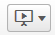 Figure 1 – Stories pop up box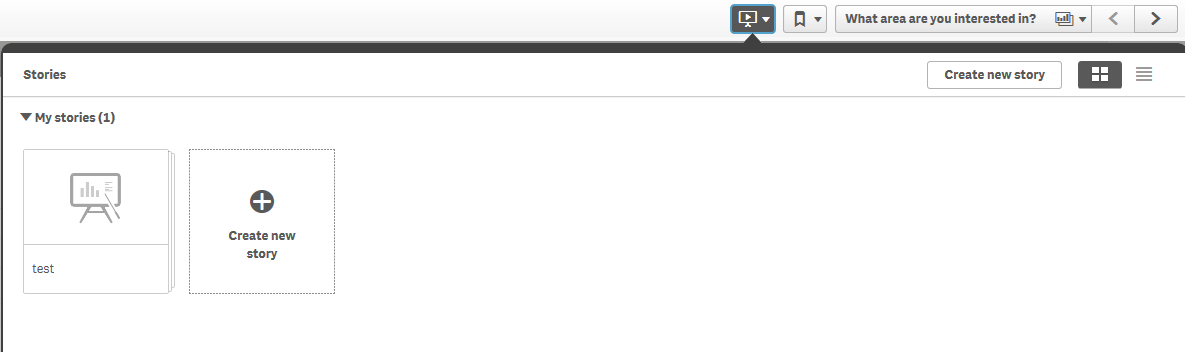 Select the required Story. The story page will display.Figure 2 – Story page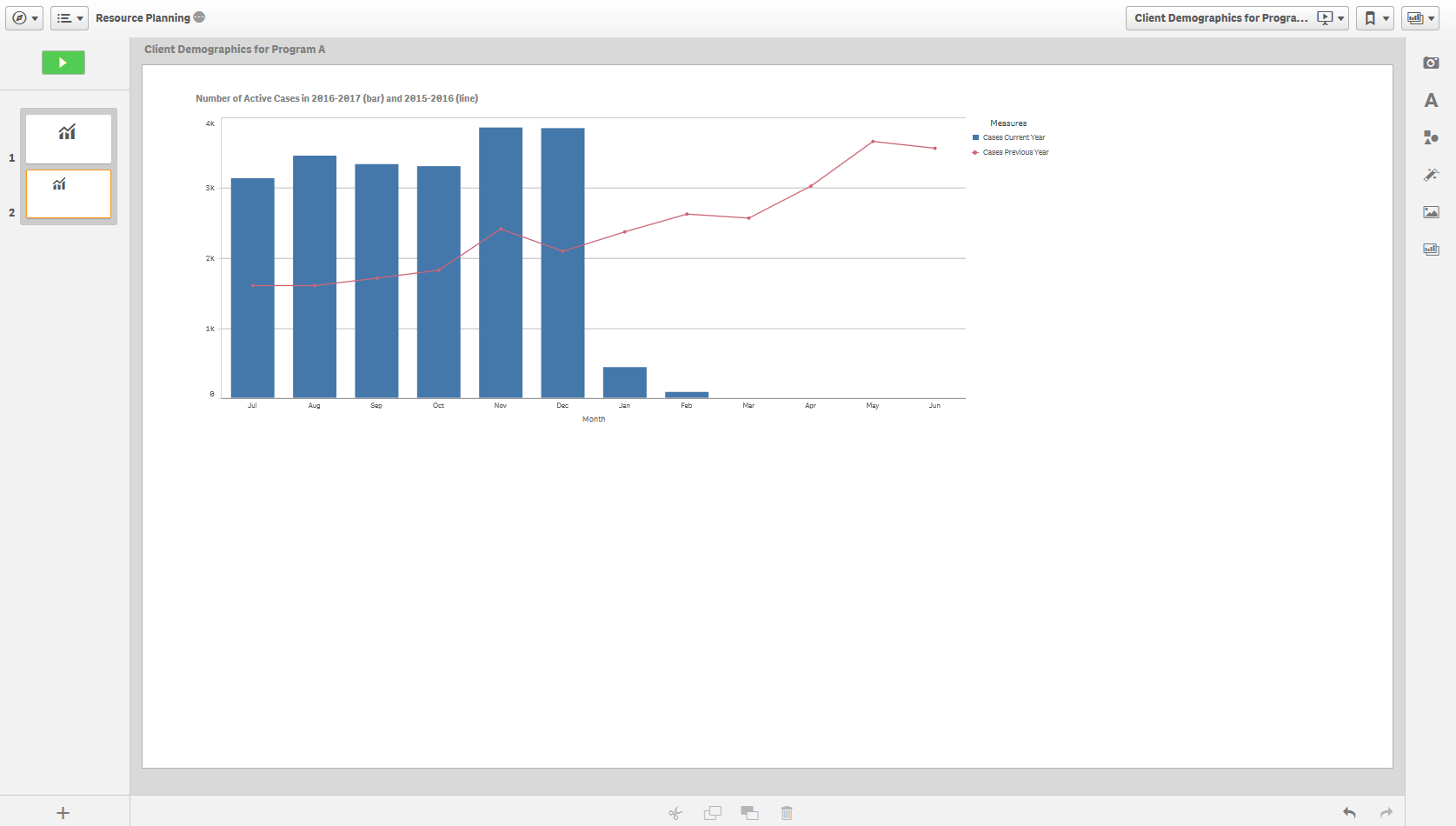 Add text to the story page by selecting  within the functions bar found on the right-hand side of the story page.  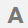 The Text objects pop up box will display.Figure 3 – Text objects pop up box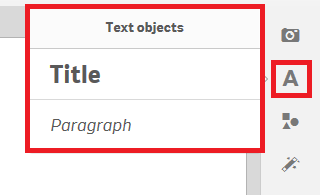 Double click on the displayed options to add either a Title or a Paragraph text box.Example of Title box:Figure 4 – Example of a Title box 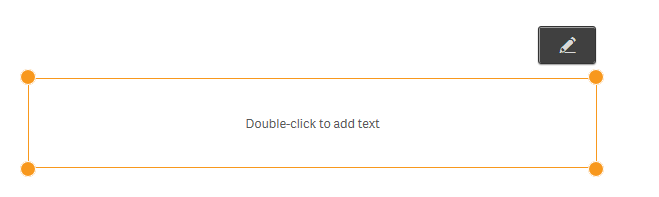 Select  to display the Edit options.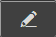 Use  to resize or move the image anywhere on the page.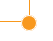 Click and drag the text box where ever you want on the page.Highlight the required text to amend the font size, style, colour or to add a hyperlink. Figure 5 – Amending the text icons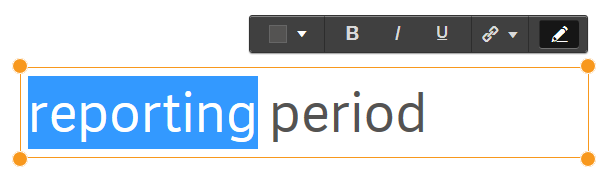 Example of Paragraph box:Figure 6 – Example of a Paragraph box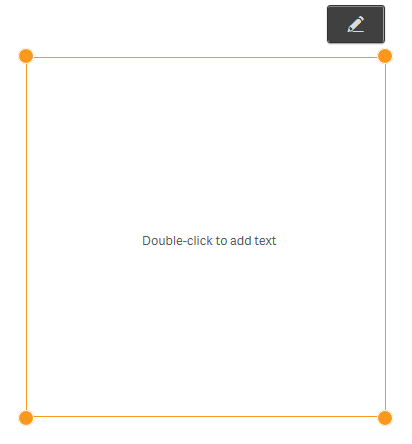 Select  to display the Edit options.Use  to resize or move the image anywhere on the page.Click and drag the text box where ever you want on the page.Highlight the required text to amend the font size, style, colour, positioning or to add a hyperlink. Figure 7 – Amending the paragraph icons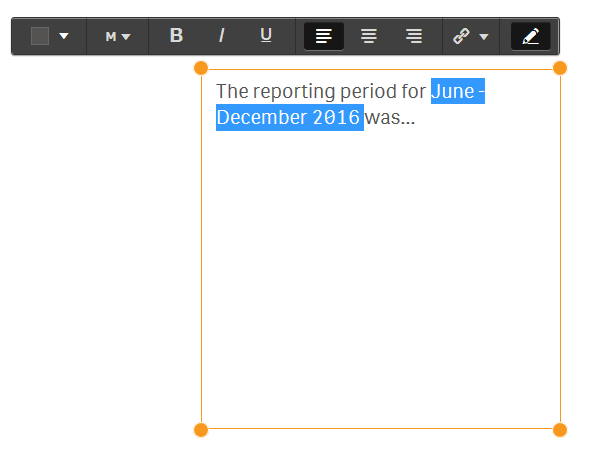 ITEMDESCRIPTION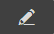 Select the edit icon to display the different edit options available.Within the Title boxWithin the Title box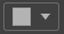 Select the drop down arrow near the colour box to choose the font colour.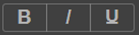 Select B, I or U to make the text bold, italic or underlined.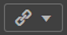 Select the hyperlink icon to link a URL to the text.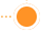 Select the handles on the corner of the text box to resize the text box.Within the Paragraph box - You can perform the functions available in the Title text box, as well as:Within the Paragraph box - You can perform the functions available in the Title text box, as well as: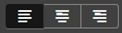 Select the alignment options to change the alignment of the text.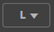 Select the font size drop down arrow to change the size of the text.